بیست و دومین جلسه کارشناسی دبیرخانه شورای گفتگوی دولت و بخش خصوصی در روز چهار شنبه مورخ 4/11/1396 ساعت 16:00 در محل سالن جلسات اتاق بازرگانی کرمانشاه با حضور افراد ذیل برگزار شد:جناب آقای کیوان کاشفی رئیس محترم اتاق بازرگانی، صنایع، معادن و کشاورزی کرمانشاهجناب آقای مهندس پناهی دبیرکل محترم اتاق بازرگانی، صنایع، معادن و کشاورزی کرمانشاهجناب آقای دکتر رضایی مسئول دبیرخانه شورای گفت و گوی دولت و بخش خصوصی استانجناب آقای غریب شادفر مجری طرح مجتمع گردشگری و توریستی جناب آقای کاظمی مدیر عامل شرکت نودشهجناب آقای دادگر مدیر عامل شرکت سازه بتن شبدیزجناب آقای قادری فعال در ساختمان مجتع ویلاجناب آقای مهندس سنگ سفیدی مدیر عامل شرکت ساختمانی ایثار کرمانشاهجناب آقای مهندس طاقه ای رئیس هیأت مدیره انجمن صنفی انبوه سازان مسکن و ساختمان جناب آقای مهندس آرش شادفر نایب رئیس انجمن صادرات خدمات فنی و مهندسی کرمانشاهجناب آقای مهندس سعید شادابیجناب آقای محمد مومیوند جناب آقای محمد رضا ناصری مدیر عامل شرکت پارک آبی کرمانشاهجناب آقای حمید رضا توکلی جناب آقای حوری زاد مدیر اداری و پشتیبانی سازمان نظام مهندسی ساختمانجناب آقای امین شیریان عضو انجمن صنفی انبوه سازجناب آقای سهیل کریمی راد عضو انجمن صنفی انبوه سازان انبوه سازجناب آقای مهندس عاطفی عضو هیآت مدیره انجمن صنفی انبوه سازان مسکن و ساختمان استان کرمانشاهاین جلسه با تلاوت آیاتی از کلام الله مجید آغاز شد. در ابتدای جلسه جناب آقای کیوان کاشفی رئیس اتاق بازرگانی، صنایع، معادن و کشاورزی ضمن خوشامد گویی به حاضرین، کلیاتی را در مورد شورای گفتگو و  ظرفیت های شورا ارائه نمودند و پیگیری مصوبات ملی این شورا توسط شورای مرکز را نقطه قوت شورای گفتگو دانستند، ایشان در ادامه اظهار داشتند که در این شورا مصوبات استانی در استان و مصوبات ملی در مرکز تا مرحله اجرا به صورت مستمر پیگیری می شوند. در ادامه بیان داشتند: ما باید با تفکیک مشکلات ساختمانی استان و با تدبیر استانی به حل مشکلات پرداخته و مشخص کنیم که کدام از مشکلات نیاز به تغییرات ملی دارند. در ادامه آقای دکتر رضایی مطالب ارائه شده و مصوبات  جلسه بیست و یکم را به طور مختصر بیان کردند.آقای دادگر مدیر عامل شرکت سازه بتن شبدیز مطالبی را پیرامون  مشکلات مالیاتی و ارزش افزوده صنعت ساختمان و بلاتکلیفی پروژه های مسکن مهر در مورد چگونگی پرداخت مالیات ارائه دادند. همچنین اظهار داشتند در موافقت نامه های جدید کدکارگاهی برای پرداخت بیمه کارگران وجود ندارد، وی همچنین به ورود بانوان به دانشگاهها به تعداد زیاد در رشته های عمرانی اشاره کرد و بیان کرد با این وجود هنوز در تامین اجتماعی بانوان به عنوان فعالان حوزه های عمرانی پذیرفته نشده اند.آقای مهندس سعید شادابی از ناهماهنگی بین ادارات دولتی و ورود تعداد زیادی از پرونده ها به ماده صد اشاره کردند  ایشان بیان داشتند که در کرمانشاه حدود 95 درصد پروانه ها راهی ماده صد می شوند این در حالی است که در استانهای دیگر بسیار کمتر از این است مثلاً در تهران حدود 5 درصد، در سنندج  حدود 15 و در همدان حدود 10 درصد می باشد. همچنین ایشان آماری در مورد واحدهای ساختمانی به فروش رفته  تعیین تکلیف نشده ارائه داده و بیان کردند حدود 2000 واحد بدون سند در کرمانشاه  وجود دارد. مهندس شادابی بیان کردند با وجود رای دیوان  عدالت اداری در مورد نگرفتن پذیره ماده صد اما در کرمانشاه همچنان پذیره گرفته می شود.آقای مهندس طاقه ای بازنگری در قانون ماده صد را خواستار شدند و عنوان کردند این قانون مربوط به بیش از 50 سال پیش است و نیاز به بازنگری دارد. پیشنهاد دادند برای کاهش تعداد پروندهای ارجاعی به ماده صد باید جریمه ها حالت بازدارنده داشته باشند نه تشویقی و بیان کردند که این جریمه ها باید به هفتاد درصد برسد. ایشان همچنین به مشکلات صدور پروانه اشاره و بیان کردند صدور پروانه در تهران 40 درصد ارازانتر از کرمانشاه است. وی همجنین بازنگری در طرح جامع تفضیلی مسکن را ضروری دانسته و اظهار داشتند با توجه  به شرایط اقتصادی موجود نیاز به خانه های با متراژ  پایین وجود دارد و ضوابط مربوط به ساخت و ساز متناسب با ساخت واحدهای با متراژ پایین باید تغییر کند.همچنین سایر  افراد حاضر در جلسه(مهندس شادفر، مهندس کاظمی، مهندس نیک نژاد، مهندس عاطفی) نیز نظرات تکمیلی خود را پیرامون مسائل و مشکلات حوزه ساخت و ساز بیان کردند.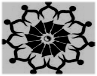 گزارش جلسه کارشناسی دبیرخانه شورای گفتگوی دولت و بخش خصوصی استان کرمانشاهگزارش جلسه کارشناسی دبیرخانه شورای گفتگوی دولت و بخش خصوصی استان کرمانشاهگزارش جلسه کارشناسی دبیرخانه شورای گفتگوی دولت و بخش خصوصی استان کرمانشاهگزارش جلسه کارشناسی دبیرخانه شورای گفتگوی دولت و بخش خصوصی استان کرمانشاهگزارش جلسه کارشناسی دبیرخانه شورای گفتگوی دولت و بخش خصوصی استان کرمانشاهشماره جلسه:22تاریخ جلسه:4/11/96ساعت شروع:16:00ساعت خاتمه :18:30محل جلسه:سالن جلسات اتاق بازرگانی کرمانشاهدستور جلسه :دستور جلسه :دستور جلسه :دستور جلسه :دستور جلسه :هم اندیشی پیرامون مشکلات و مسائل حوزه ساختمان استان و اتخاذ راهکارهای لازمهم اندیشی پیرامون مشکلات و مسائل حوزه ساختمان استان و اتخاذ راهکارهای لازمهم اندیشی پیرامون مشکلات و مسائل حوزه ساختمان استان و اتخاذ راهکارهای لازمهم اندیشی پیرامون مشکلات و مسائل حوزه ساختمان استان و اتخاذ راهکارهای لازمهم اندیشی پیرامون مشکلات و مسائل حوزه ساختمان استان و اتخاذ راهکارهای لازمردیفمصوبات1ارائه راهکارهایی جهت کم کردن پرونده های ورودی به ماده صد2مقرر شد موضوعات مالیات در حوزه ساختمان توسط کارشناسان واجد شرایط بررسی شود (موضوع ماده 77 مالیاتی)3بررسی مسأله تأمین اجتماعی4تشکیل کمیته ایی جهت بازنگری ضوابط و طرح جامع تفضیلی مسکن5تعیین تکلیف واحدهای راکد موجود( واحدهای فروخته شده توسط سازندگان که هنوز تعیین تکلیف نشده اند)6بازنگری در قانون ماده صد7ارائه برنامه های کوتاه مدت و میان مدت جهت ساخت و ساز در بافت های فرسوده8بررسی وضعیت اخذ پذیره ماده 100 با وجود رای دیوان عدالت اداری